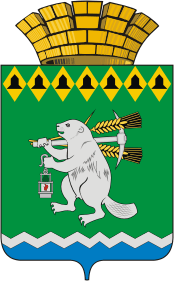 Дума Артемовского городского округаVI созыв16 заседание     РЕШЕНИЕот  25 мая 2017 года                                                                               №  171О мнении Думы Артемовского городского округа по результатам рассмотрения проекта закона Свердловской области «О границах административно- территориальных единиц Свердловской области»В соответствии с Федеральным законом от 06 октября 2003 года № 131-ФЭ «Об общих принципах организации местного самоуправления в Российской Федерации», Уставом Свердловской области, Законом Свердловской области «Об административно-территориальном устройстве Свердловской области», рассмотрев проект закона Свердловской области «О границах административно- территориальных единиц Свердловской области», письмом Правительства Свердловской области от 20.04.2017 № 01-01-76/5793, руководствуясь Уставом Артемовского городского округа, Дума Артемовского городского округаРЕШИЛА:Поддержать представленный проект закона Свердловской области «О границах административно-территориальных единиц Свердловской области».Настоящее Решение направить в Министерство строительства и развития инфраструктуры Свердловской области, в том числе на адрес электронной почты o.bulatova@egov66.ru.Настоящее решение вступает в силу после его официального опубликования.Настоящее решение опубликовать в газете «Артемовский рабочий» и разместить на официальном сайте Думы Артемовского городского округа в информационно-телекоммуникационной сети «Интернет».Контроль исполнения настоящего решения возложить на постоянную комиссию по вопросам местного самоуправления, нормотворчеству и регламенту (Шарафиев А.М.).Председатель Думы Артемовского городского округа					      К.М.Трофимов